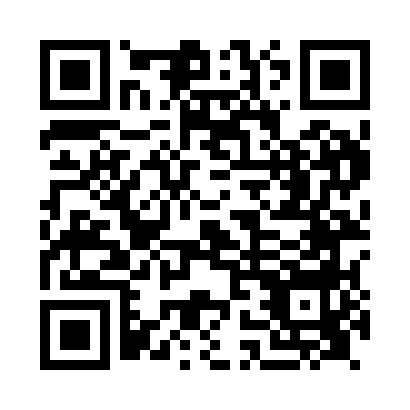 Prayer times for Grindon, North Yorkshire, UKMon 1 Jul 2024 - Wed 31 Jul 2024High Latitude Method: Angle Based RulePrayer Calculation Method: Islamic Society of North AmericaAsar Calculation Method: HanafiPrayer times provided by https://www.salahtimes.comDateDayFajrSunriseDhuhrAsrMaghribIsha1Mon2:524:341:106:539:4511:272Tue2:524:351:106:539:4411:273Wed2:534:361:106:539:4411:274Thu2:534:371:106:539:4311:265Fri2:544:381:106:529:4211:266Sat2:554:391:106:529:4211:267Sun2:554:401:116:529:4111:268Mon2:564:411:116:519:4011:259Tue2:564:421:116:519:3911:2510Wed2:574:431:116:519:3811:2411Thu2:584:451:116:509:3711:2412Fri2:584:461:116:509:3611:2413Sat2:594:471:116:499:3511:2314Sun3:004:481:126:499:3411:2315Mon3:014:501:126:489:3311:2216Tue3:014:511:126:489:3111:2117Wed3:024:531:126:479:3011:2118Thu3:034:541:126:469:2911:2019Fri3:044:561:126:459:2711:2020Sat3:044:571:126:459:2611:1921Sun3:054:591:126:449:2511:1822Mon3:065:001:126:439:2311:1723Tue3:075:021:126:429:2211:1724Wed3:085:031:126:419:2011:1625Thu3:085:051:126:409:1811:1526Fri3:095:071:126:409:1711:1427Sat3:105:081:126:399:1511:1328Sun3:115:101:126:389:1311:1229Mon3:125:121:126:369:1111:1130Tue3:135:141:126:359:1011:1131Wed3:135:151:126:349:0811:10